RELATÓRIO FINALTÍTULO1. RESUMO DO PROJETOO texto do resumo não poderá ultrapassar 250 palavras e não deve conter parágrafos. Não deverão ser incluídas referências bibliográficas ou agradecimentos. Os resumos deverão conter alguns itens imprescindíveis, redigidos de forma sucinta.- Introdução;- Objetivos;- Material e métodos;- Resultados;- Conclusão.Palavras-chave: o trabalho deverá conter de três a cinco palavras-chave. Definição do Tipo de intervenção proposta (ex.: cursos, prestação de serviços, parceria, etc). (para maiores informações consultar documento no link da PROEX, no site da IES: Extensão Universitária - Organização e Sistematização). Descrição do local de atuação do projeto (área geográfica) e da comunidade ou clientela onde foi desenvolvido o projeto. Apresentação das categorias teóricas que embasam o projeto. Descrever os métodos e técnicas de intervenção que foram utilizados. Técnicas de coleta, tratamento e organização das informações que foram recolhidas durante o trabalho. Formas de acompanhamento e avaliação do desenvolvimento do projeto.2.1. Processos (etapas)2.2 Mobilização e Capacitação (descrição das ações)2.3 Descrição das Parcerias (Governamental; ONGs; Associação; Escolas. Outros)2.4 Situação da realidade local (diagnóstico e técnicas)Descrever o aporte teórico e articulá-lo com os tipos de intervenções junto ao público-alvo; Informar os Impactos e/ou transformação obtida na comunidade selecionada, o retorno para os discentes, para o CESMAC e para o Estado de Alagoas advindos do desenvolvimento do projeto.3.1. Aporte teórico (introdução);3.2 Articulação da pesquisa extensionista com as demandas sociais;3.3 Retorno Acadêmico para o discente (aprendizado e vivência social);3.4 Impactos das Ações (alcances e dificuldades).Avaliação docente sucinta dos resultados obtidos contemplando os itens acima.Relacionar todas as referências da literatura técnico-científica citadas no relatório, de acordo com as normas da ABNT vigentes.ANEXOSESTE FORMULÁRIO ACOMPANHARÁ O RELATÓRIO FINAL QUE DEVERÁ SER APRESENTADO: ENCADERNADO EM (01) UMA VIA, ( 01) CÓPIA EM CD E DEVIDAMENTE ASSINADO PELO ORIENTADOR e ALUNOS PARTICIPANTES.___________________________________________________________________________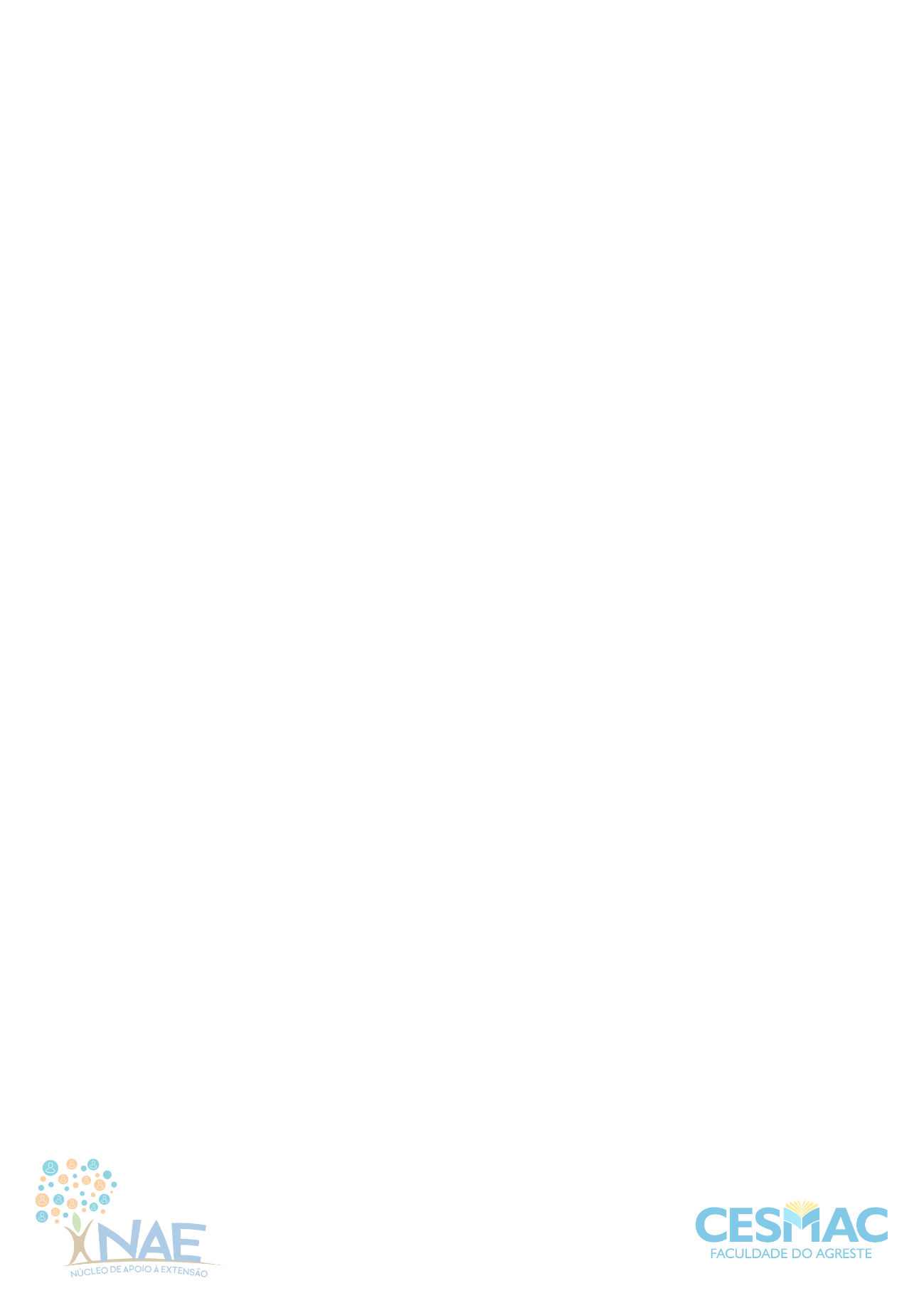 FACULDADE CESMAC DO AGRESTENÚCLEO DE APOIO À EXTENSÃO PROJETO DE EXTENSÃO COMUNITÁRIA1. ÁREA DE CONHECIMENTO ENVOLVIDA (CNPq):1. ÁREA DE CONHECIMENTO ENVOLVIDA (CNPq):1. ÁREA DE CONHECIMENTO ENVOLVIDA (CNPq):1. ÁREA DE CONHECIMENTO ENVOLVIDA (CNPq):1. ÁREA DE CONHECIMENTO ENVOLVIDA (CNPq):Ciências Exatas e da Terra (   )Ciências Exatas e da Terra (   )Ciências Biológicas (   )Ciências Biológicas (   )Engenharia / Tecnologia (   )Ciências da Saúde (   )Ciências da Saúde (   )Ciências Agrárias (   )Ciências Agrárias (   )Ciências Sociais (   )Ciências Humanas(   )Ciências Humanas(   )Lingüística, Letras e Artes (   )Lingüística, Letras e Artes (   )2. ÁREA TEMÁTICA DE EXTENSÃO:2. ÁREA TEMÁTICA DE EXTENSÃO:2. ÁREA TEMÁTICA DE EXTENSÃO:2. ÁREA TEMÁTICA DE EXTENSÃO:2. ÁREA TEMÁTICA DE EXTENSÃO:Comunicação (   )       Comunicação (   )       Cultura (   )       Cultura (   )       Direitos Humanos e Justiça (   )       Educação (   )       Educação (   )       Meio Ambiente (   )       Meio Ambiente (   )       Saúde (   )       Tecnologia e Produção (   )       Tecnologia e Produção (   )       Trabalho (   )       Trabalho (   )       3. LINHA DE EXTENSÃO: 3. LINHA DE EXTENSÃO: 3. LINHA DE EXTENSÃO: 3. LINHA DE EXTENSÃO: 3. LINHA DE EXTENSÃO: 4. CARACTERIZAÇÃO DA PROPOSTA:4. CARACTERIZAÇÃO DA PROPOSTA:4. CARACTERIZAÇÃO DA PROPOSTA:4. CARACTERIZAÇÃO DA PROPOSTA:4. CARACTERIZAÇÃO DA PROPOSTA:Público alvo: Público alvo: Público alvo: Público alvo: Público alvo: Nº de pessoas beneficiadas:                                           Nº de pessoas beneficiadas:                                           Nº de pessoas beneficiadas:                                           Nº de pessoas beneficiadas:                                           Nº de pessoas beneficiadas:                                           Local de realização: Local de realização: Local de realização: Local de realização: Local de realização: (    ) Projeto Novo                                  (    ) Projeto em Continuidade(    ) Projeto Novo                                  (    ) Projeto em Continuidade(    ) Projeto Novo                                  (    ) Projeto em Continuidade(    ) Projeto Novo                                  (    ) Projeto em Continuidade(    ) Projeto Novo                                  (    ) Projeto em Continuidade5. EQUIPE:5. EQUIPE:5. EQUIPE:5. EQUIPE:5. EQUIPE:Professor Orientador:Professor Orientador:Titulação:Curso da Graduação:Curso da Graduação:Professor Co-orentador:Professor Co-orentador:Titulação:Curso da Graduação:Curso da Graduação:Aluno Bolsista:Aluno Bolsista:Faculdade:Curso:Curso:Aluno Voluntário (1):Aluno Voluntário (1):Faculdade:Curso:Curso:Aluno Voluntário (2):Aluno Voluntário (2):Faculdade:Curso:Curso:Aluno Voluntário (3):Aluno Voluntário (3):Faculdade:Curso:Curso:Aluno Voluntário (4):Aluno Voluntário (4):Faculdade:Curso:Curso:Aluno Voluntário (5):Aluno Voluntário (5):Faculdade:Curso:Curso:Aluno Voluntário (6):Aluno Voluntário (6):Faculdade:Curso:Curso:Aluno Voluntário (7):Aluno Voluntário (7):Faculdade:Curso:Curso:2. PANORAMA DO PROJETO (CONTEXTUALIZAÇÃO) (máximo de 2 páginas)3. METODOLOGIA APLICADA (máximo de 4 páginas)3. DISCUSSÃO E RESULTADOS (máximo de 4 páginas)4. CONCLUSÃO (máximo de 2 páginas)5. REFERÊNCIAS (máximo 2 páginas)FORMULÁRIO PARA ENCAMINHAMENTO DE RELATÓRIO CIENTÍFICOApreciação do Orientador sobre o RelatórioAPRECIAÇÃO DO ORIENTADOR SOBRE O DESEMPENHO ACADÊMICO DO ALUNO(S)Assinatura do Professor responsável:Assinatura dos alunos responsáveis:Assinatura da secretaria do NAE:COMPROVANTE DE ENTREGAProjetos de Extensão Comunitária           Certificamos que o Sr. (a)____________________________________entregou o relatório final (   ) / artigo (   ) referente ao Projeto de Extensão       __________________________________________________________________________________Arapiraca, _____ de _______________ de ____________________________________________________Núcleo de Apoio à Extensão/CESMAC do Agreste